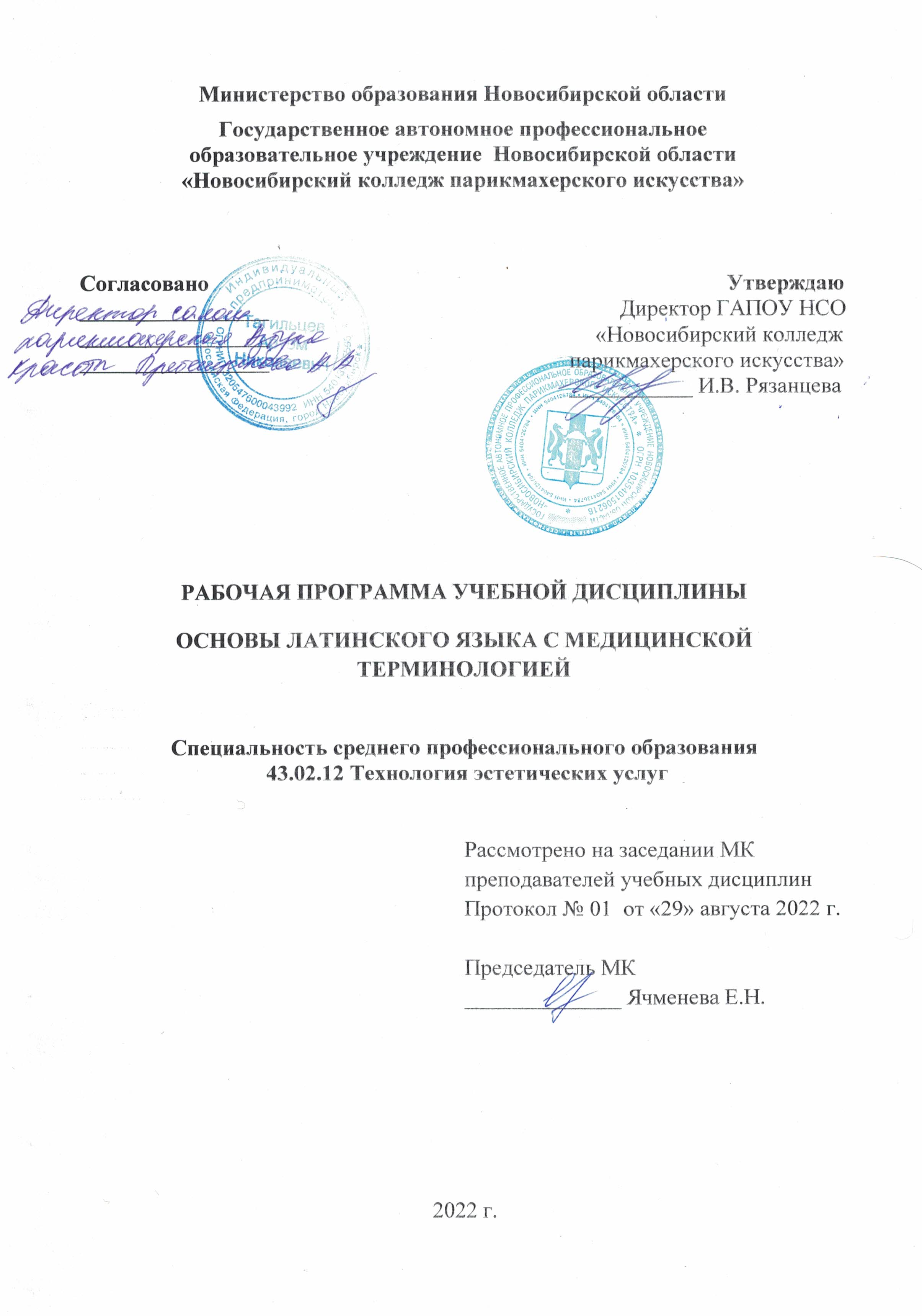 Рабочая программа учебной дисциплины разработана на основе Федерального государственного образовательного стандарта среднего профессионального образования (далее – ФГОС СПО) по специальности 43.02.12 Технология эстетических услуг, укрупненная группа профессий 43.00.00 Сервис и туризм. Срок получения СПО по ППССЗ в очной форме обучения - 2 года 10 месяцев.Организация-разработчик: ГАПОУ НСО «Новосибирский колледж парикмахерского искусства» Разработчики:Алферова Л.С., зам директора по УПР Черницкая Н.В., методист ВКПротасова Л.В., преподаватель спецдисциплин 1ККРассмотрена и рекомендована к утверждению на заседании методической комиссии преподавателей учебных дисциплин29.08.2022г.   протокол № 1 © ГАПОУ НСО «Новосибирский колледж парикмахерского искусства», 2022СОДЕРЖАНИЕ1. ОБЩАЯ ХАРАКТЕРИСТИКА РАБОЧЕЙ ПРОГРАММЫ УЧЕБНОЙ ДИСЦИПЛИНЫ ОП 08. основы латинского языка с медицинской терминологией1.1. Область применения рабочей программыРабочая программа учебной дисциплины ОП 08. основы латинского языка с медицинской терминологией является частью основной профессиональной образовательной программы в соответствии с ФГОС СПО по специальности 43.02.12  Технология эстетических услуг. 1.2. Место дисциплины в структуре основной профессиональной образовательной программыУчебная дисциплина «Основы латинского языка с медицинской терминологией» входит в общепрофессиональный учебный цикл и сформирована за счет вариативной части образовательной программы, связана с учебной дисциплиной: ОГСЭ.04 «Иностранный язык в профессиональной деятельности».1.3. Цель и планируемые результаты освоения дисциплины:2. СТРУКТУРА И СОДЕРЖАНИЕ УЧЕБНОЙ ДИСЦИПЛИНЫ2.1. Объем учебной дисциплины и виды учебной работы2.2. Тематический план и содержание учебной дисциплины Для характеристики уровня освоения учебного материала используются следующие обозначения:1. – ознакомительный (узнавание ранее изученных объектов, свойств); 2. – репродуктивный (выполнение деятельности по образцу, инструкции или под руководством)3. – продуктивный (планирование и самостоятельное выполнение деятельности, решение проблемных задач)3. УСЛОВИЯ РЕАЛИЗАЦИИ ПРОГРАММЫ УЧЕБНОЙ ДИСЦИПЛИНЫ3.1. Для реализации программы учебной дисциплины предусмотрены следующие специальные помещения - Кабинет «Иностранного языка», оснащенный оборудованием: доской учебной, рабочим местом преподавателя, столами, стульями (по числу обучающихся), техническими средствами обучения (компьютером, средствами аудиовизуализации, наглядными пособиями).3.2. Информационное обеспечение реализации программыДля реализации программы библиотечный фонд колледжа имеет  печатные и/или электронные образовательные и информационные ресурсы, рекомендуемые для использования в образовательном процессе 3.2.1. Печатные изданияГородкова Ю.И. Латинский язык (для мед. и фарм. колледжей и училищ): учебник/ Ю.И. Городкова. – 27-е изд. – М.: КНОРУС, 2021. – 264с.Кондакова Э.Б. Основы латинского языка с медицинской терминологией. Практикум: учеб. пособие / Э.Б. Кондакова, А.А. Сергиевич. – М.: КНОРУС, 2021.Лемпель Н.М.  Латинский язык для медиков: учебник для среднего профессионального образования / Н. М. Лемпель. – Москва: Издательство «Юрайт», 2020. – 253 с.Панасенко Ю. Ф. Основы латинского языка с медицинской терминологией : учеб. для студентов учреждений сред. проф. образования / Ю. Ф. Панасенко. – М.: ГЭОТАР-Медиа, 2019. – 352 с.3.2.2. Интернет-ресурсы: http://lingust.ru/latina/lectiones-latinae Козлова Г.Г. Самоучитель латинского языка: учебник/ Г.Г. Козлова. – 4-е изд. – М.: Флинта: Наука, 2018. – 352 с. – Режим доступа: Г. Г. Козлова, Самоучитель латинского языка. Учебник –ЛитРеc (litres.ru)Латинский язык для медиков: конспект лекций. (ur-consul.ru)Основной учебник | Латинский язык (Латынь) (lingualatina.ru)3.2.3. Дополнительные источникиДьячок М. Т.  Основы латинского язык : учебное пособие СПО / М. Т. Дьячок. – 3-е изд., испр. и доп. – Москва : Издательство «Юрайт», 2021. – 166 с. Петрученко О. А.  Латинско-русский словарь в 2 ч. / О. А. Петрученко. – Москва: Издательство «Юрайт», 2021. – 410 с. Словарь латинско-русский, русско-латинский для медицинских колледжей / А. А. Швырев, М. И. Муранова. - Изд. 2-е. - Ростов-на-Дону: Феникс, 2017. - 286 с. 4. Контроль и оценка результатов освоения УЧЕБНОЙ ДисциплиныКонтроль и оценка результатов освоения дисциплины осуществляется преподавателем в процессе проведения практических занятий и лабораторных работ, тестирования, а также выполнения обучающимися индивидуальных заданий, проектов, исследований. Стр.ОБЩАЯ ХАРАКТЕРИСТИКА РАБОЧЕЙ ПРОГРАММЫ УЧЕБНОЙ ДИСЦИПЛИНЫ4СТРУКТУРА И СОДЕРЖАНИЕ УЧЕБНОЙ ДИСЦИПЛИНЫ4УСЛОВИЯ РЕАЛИЗАЦИИ УЧЕБНОЙ ДИСЦИПЛИНЫ8КОНТРОЛЬ И ОЦЕНКА РЕЗУЛЬТАТОВ ОСВОЕНИЯ УЧЕБНОЙ ДИСЦИПЛИНЫ9Код ПК, ОКУменияЗнанияЛичностные результаты (ЛР)ПК 1.3.ПК 2.1 – 2.6ПК 3.1 – 3.3ВД 4ОК.2, ОК.3, ОК.5, ОК.9, ОК.10правильно писать знаковую латинскую лексику;владеть лексическим минимумом в 500 единиц;читать по латыниосновную медицинскую и фармацевтическую, косметологическую терминологию на латинском языке.4. Проявляющий и демонстрирующий уважение к людям труда, осознающий ценность собственного труда. Стремящийся к формированию в сетевой среде личностно и профессионального конструктивного «цифрового следа»7. Осознающий приоритетную ценность личности человека. Уважающий собственную и чужую уникальность в различных ситуациях, во всех формах и видах деятельности.со своими детьми и их финансового содержания 15. Соблюдающий требования к внешнему виду и культуре поведения работников индустрии красотыВид учебной работыОбъем часовОбъем образовательной программы 106Объем работы обучающихся во взаимодействии с преподавателем90в том числе:     практические занятия90Самостоятельная работа обучающегося 16Промежуточная аттестация в форме дифференцированного зачета Промежуточная аттестация в форме дифференцированного зачета Наименование разделов и темСодержание учебного материала, практические занятия, самостоятельная работа обучающихсяСодержание учебного материала, практические занятия, самостоятельная работа обучающихсяОбъем часовКоды формируемых компетенцийКоды ЛР, формированию которых способствует элемент программыУровень освоения1223456Раздел 1. Введение. Изучение основных вопросов фонетикиРаздел 1. Введение. Изучение основных вопросов фонетикиРаздел 1. Введение. Изучение основных вопросов фонетики12ПК 1.3ПК 2.1 – 2.6ПК 3.1 – 3.3ВД 4ОК.2, ОК.3, ОК.5, ОК.9, ОК.10ЛР 4, ЛР 7, ЛР 15Тема 1.1ФонетикаПрактические занятияПрактические занятия10ПК 1.3ПК 2.1 – 2.6ПК 3.1 – 3.3ВД 4ОК.2, ОК.3, ОК.5, ОК.9, ОК.10ЛР 4, ЛР 7, ЛР 15Тема 1.1Фонетика1.Краткая история латинского языка, его роль в медицине, косметологии и  общегуманитарное значение10ПК 1.3ПК 2.1 – 2.6ПК 3.1 – 3.3ВД 4ОК.2, ОК.3, ОК.5, ОК.9, ОК.10ЛР 4, ЛР 7, ЛР 152Тема 1.1Фонетика2.Фонетика. Латинский алфавит. Правила чтения. Произношение гласных, согласных и буквосочетаний. Долгота и краткость слогов. Ударение.10ПК 1.3ПК 2.1 – 2.6ПК 3.1 – 3.3ВД 4ОК.2, ОК.3, ОК.5, ОК.9, ОК.10ЛР 4, ЛР 7, ЛР 152Тема 1.1ФонетикаСамостоятельная  работа обучающихся:Самостоятельная  работа обучающихся:2ПК 1.3ПК 2.1 – 2.6ПК 3.1 – 3.3ВД 4ОК.2, ОК.3, ОК.5, ОК.9, ОК.10ЛР 4, ЛР 7, ЛР 15Тема 1.1Фонетика1.Выполнение индивидуальных заданий и упражнений:- работа с учебником по  разбору упражнений;- составление  схемы соответствия согласных звуков и вариантов буквенных обозначений2ПК 1.3ПК 2.1 – 2.6ПК 3.1 – 3.3ВД 4ОК.2, ОК.3, ОК.5, ОК.9, ОК.10ЛР 4, ЛР 7, ЛР 15Раздел 2. Изучение основных морфологических элементовРаздел 2. Изучение основных морфологических элементовРаздел 2. Изучение основных морфологических элементов38ПК 1.3ПК 2.1 – 2.6ПК 3.1 – 3.3ВД 4ОК.2, ОК.3, ОК.5, ОК.9, ОК.10ЛР 4, ЛР 7, ЛР 15Тема 2.1ГлаголПрактические занятияПрактические занятия10ПК 1.3ПК 2.1 – 2.6ПК 3.1 – 3.3ВД 4ОК.2, ОК.3, ОК.5, ОК.9, ОК.10ЛР 4, ЛР 7, ЛР 15Тема 2.1Глагол1.Изучение морфологических основ глагола. Грамматические категории: лицо, число, время, наклонение, залог. Словарная форма. Основа глагола. Четыре спряжения глаголов. Образование повелительного и сослагательного наклонений, их употребление в стандартных рецептурных формулировках.10ПК 1.3ПК 2.1 – 2.6ПК 3.1 – 3.3ВД 4ОК.2, ОК.3, ОК.5, ОК.9, ОК.10ЛР 4, ЛР 7, ЛР 152Тема 2.1ГлаголСамостоятельная  работа обучающихся: Самостоятельная  работа обучающихся: 2ПК 1.3ПК 2.1 – 2.6ПК 3.1 – 3.3ВД 4ОК.2, ОК.3, ОК.5, ОК.9, ОК.10ЛР 4, ЛР 7, ЛР 15Тема 2.1Глагол1. Выполнение индивидуальных заданий и упражнений (по образованию сослагательных наклонений).2ПК 1.3ПК 2.1 – 2.6ПК 3.1 – 3.3ВД 4ОК.2, ОК.3, ОК.5, ОК.9, ОК.10ЛР 4, ЛР 7, ЛР 15Тема 2.2 Имя существительноеПрактические занятияПрактические занятия12ПК 1.3ПК 2.1 – 2.6ПК 3.1 – 3.3ВД 4ОК.2, ОК.3, ОК.5, ОК.9, ОК.10ЛР 4, ЛР 7, ЛР 15Тема 2.2 Имя существительное1. Пять склонений существительных. Словарная форма существительного. Первое и второе склонения. Латинизированные греческие существительные на –е. несогласованное определение. Латинизированные греческие существительные на –on. Название лекарственных препаратов. Третье склонение имен существительных. Существительные греческого происхождения. Четвертое и пятое склонение существительных.12ПК 1.3ПК 2.1 – 2.6ПК 3.1 – 3.3ВД 4ОК.2, ОК.3, ОК.5, ОК.9, ОК.102Тема 2.2 Имя существительноеСамостоятельная  работа обучающихся: Самостоятельная  работа обучающихся: 2ПК 1.3ПК 2.1 – 2.6ПК 3.1 – 3.3ВД 4ОК.2, ОК.3, ОК.5, ОК.9, ОК.10Тема 2.2 Имя существительное1.Выполнение индивидуальных заданий и упражнений.2ПК 1.3ПК 2.1 – 2.6ПК 3.1 – 3.3ВД 4ОК.2, ОК.3, ОК.5, ОК.9, ОК.10Тема 2.2 Имя существительное2.Составление  словаря медицинских,  фармацевтических, косметологических терминов.2ПК 1.3ПК 2.1 – 2.6ПК 3.1 – 3.3ВД 4ОК.2, ОК.3, ОК.5, ОК.9, ОК.10Тема 2.3 Имя прилагательноеПрактические занятияПрактические занятия10ПК 1.3ПК 2.1 – 2.6ПК 3.1 – 3.3ВД 4ОК.2, ОК.3, ОК.5, ОК.9, ОК.10Тема 2.3 Имя прилагательное1.Прилагательное первой группы. Согласованное определение. Имя прилагательное. Прилагательное второй группы. Несогласованное определение. Причастие.10ПК 1.3ПК 2.1 – 2.6ПК 3.1 – 3.3ВД 4ОК.2, ОК.3, ОК.5, ОК.9, ОК.102Тема 2.3 Имя прилагательноеСамостоятельная работа обучающихся:Самостоятельная работа обучающихся:2ПК 1.3ПК 2.1 – 2.6ПК 3.1 – 3.3ВД 4ОК.2, ОК.3, ОК.5, ОК.9, ОК.10Тема 2.3 Имя прилагательное1.Составление таблицы «Алгоритм согласования прилагательных с существительными»2ПК 1.3ПК 2.1 – 2.6ПК 3.1 – 3.3ВД 4ОК.2, ОК.3, ОК.5, ОК.9, ОК.102.Составление  словаря медицинских,  фармацевтических, косметологических терминов2ПК 1.3ПК 2.1 – 2.6ПК 3.1 – 3.3ВД 4ОК.2, ОК.3, ОК.5, ОК.9, ОК.10Раздел 3. Изучение правил словообразованияРаздел 3. Изучение правил словообразованияРаздел 3. Изучение правил словообразования14ПК 1.3ПК 2.1 – 2.6ПК 3.1 – 3.3ВД 4ОК.2, ОК.3, ОК.5, ОК.9, ОК.10ЛР 4, ЛР 7, ЛР 15Тема 3.1Состав словаПрактические занятияПрактические занятия12ПК 1.3ПК 2.1 – 2.6ПК 3.1 – 3.3ВД 4ОК.2, ОК.3, ОК.5, ОК.9, ОК.10ЛР 4, ЛР 7, ЛР 15Тема 3.1Состав слова1.Состав слова. Важнейшие латинские и греческие приставки. Клиническая терминология. Терминоэлементы и греческие корни. Название групп лекарственных средств по их фармакологическому действию. Частотные отрезки  в названии лекарственных веществ и препаратов12ПК 1.3ПК 2.1 – 2.6ПК 3.1 – 3.3ВД 4ОК.2, ОК.3, ОК.5, ОК.9, ОК.10ЛР 4, ЛР 7, ЛР 152Тема 3.1Состав словаСамостоятельная работа обучающихся:Самостоятельная работа обучающихся:2ПК 1.3ПК 2.1 – 2.6ПК 3.1 – 3.3ВД 4ОК.2, ОК.3, ОК.5, ОК.9, ОК.10ЛР 4, ЛР 7, ЛР 15Тема 3.1Состав слова1.Реферат по теме: «Латинское наследие в грамматике русского языка»2ПК 1.3ПК 2.1 – 2.6ПК 3.1 – 3.3ВД 4ОК.2, ОК.3, ОК.5, ОК.9, ОК.10ЛР 4, ЛР 7, ЛР 15Тема 3.1Состав слова2.Составление  словаря медицинских,  фармацевтических, косметологических терминов2ПК 1.3ПК 2.1 – 2.6ПК 3.1 – 3.3ВД 4ОК.2, ОК.3, ОК.5, ОК.9, ОК.10ЛР 4, ЛР 7, ЛР 15Раздел 4.  Изучение медицинской,  фармацевтической, косметологической терминологииРаздел 4.  Изучение медицинской,  фармацевтической, косметологической терминологииРаздел 4.  Изучение медицинской,  фармацевтической, косметологической терминологии42ПК 1.3ПК 2.1 – 2.6ПК 3.1 – 3.3ВД 4ОК.2, ОК.3, ОК.5, ОК.9, ОК.10ЛР 4, ЛР 7, ЛР 15Тема 4.1Терминологическое словообразованиеПрактические занятияПрактические занятия12ПК 1.3ПК 2.1 – 2.6ПК 3.1 – 3.3ВД 4ОК.2, ОК.3, ОК.5, ОК.9, ОК.10ЛР 4, ЛР 7, ЛР 15Тема 4.1Терминологическое словообразование1.Терминоэлементы. Частотные отрезки в названиях лекарственных веществ и препаратов. Клиническая терминология  и греческие корни. Греко-латинские дублеты. Особенности структуры клинических терминов. Суффиксы  в клинической терминологии. Греческие терминоэлементы. Названия методов обследования и лечения. 12ПК 1.3ПК 2.1 – 2.6ПК 3.1 – 3.3ВД 4ОК.2, ОК.3, ОК.5, ОК.9, ОК.10ЛР 4, ЛР 7, ЛР 152Тема 4.1Терминологическое словообразованиеСамостоятельная работа обучающихся: Самостоятельная работа обучающихся: 2ПК 1.3ПК 2.1 – 2.6ПК 3.1 – 3.3ВД 4ОК.2, ОК.3, ОК.5, ОК.9, ОК.10Тема 4.1Терминологическое словообразование1.Составление таблиц по теме: «Терминоэлементы в названии  лекарственных препаратов».2ПК 1.3ПК 2.1 – 2.6ПК 3.1 – 3.3ВД 4ОК.2, ОК.3, ОК.5, ОК.9, ОК.10Тема 4.1Терминологическое словообразование2.Составление  словаря медицинских,  фармацевтических, косметологических терминов.2ПК 1.3ПК 2.1 – 2.6ПК 3.1 – 3.3ВД 4ОК.2, ОК.3, ОК.5, ОК.9, ОК.10Тема 4.2Медицинская,  фармацевти-ческая, косметологи-ческая терминологияПрактические занятияПрактические занятия24ПК 1.3ПК 2.1 – 2.6ПК 3.1 – 3.3ВД 4ОК.2, ОК.3, ОК.5, ОК.9, ОК.10Тема 4.2Медицинская,  фармацевти-ческая, косметологи-ческая терминология1.Общие сведения о заполнении рецепта. Правила оформления латинской части рецепта. Названия лекарственных форм. Общепринятые рецептурные сокращения. Клинические термины в биологии и микробиологии. Числительные – приставки в анатомических и клинических терминах. Лексические упражнения. 24ПК 1.3ПК 2.1 – 2.6ПК 3.1 – 3.3ВД 4ОК.2, ОК.3, ОК.5, ОК.9, ОК.102Тема 4.2Медицинская,  фармацевти-ческая, косметологи-ческая терминологияСамостоятельная   работа обучающихся:Самостоятельная   работа обучающихся:4ПК 1.3ПК 2.1 – 2.6ПК 3.1 – 3.3ВД 4ОК.2, ОК.3, ОК.5, ОК.9, ОК.10Тема 4.2Медицинская,  фармацевти-ческая, косметологи-ческая терминология1.Реферат на тему «Употребление в рецептуре глаголов в форме повелительного и сослагательного наклонения», «Общее представление о фармацевтической терминологии», «Медицинская терминология в биологии, микробиологии» 4ПК 1.3ПК 2.1 – 2.6ПК 3.1 – 3.3ВД 4ОК.2, ОК.3, ОК.5, ОК.9, ОК.10Тема 4.2Медицинская,  фармацевти-ческая, косметологи-ческая терминология2.Составление  словаря медицинских,  фармацевтических, косметологических терминов4ПК 1.3ПК 2.1 – 2.6ПК 3.1 – 3.3ВД 4ОК.2, ОК.3, ОК.5, ОК.9, ОК.10Всего:Всего:Всего:106Результаты обученияКритерии оценкиМетоды оценкиУмения:правильно писать знаковую латинскую лексикувладеть лексическим минимумом в 500 единиц читать по латыни Адекватное использование профессиональной терминологии на латинском языкеВладение лексическим минимумомПравильное чтение по латыниНаблюдение за деятель-ностью  обучающихся на практических занятиях в процессе освоения дисциплины и интерпретация результатов наблюдений Экспертная оценка продуктов деятельности обучающегося: текстов перевода, упражнений и др.Знания:основная медицинская и фармацевтическая, косметологическая терминология на латинском языке Полнота ответов, точность формулировок, адекватность применения профессиональной терминологииНе менее 75% правильных ответовДифференцированный зачетТекущий контроль (устный опрос)СамоконтрольЛичностные результаты:4. Проявляющий и демонстрирующий уважение к людям труда, осознающий ценность собственного труда. Стремящийся к формированию в сетевой среде личностно и профессионального конструктивного «цифрового следа»7. Осознающий приоритетную ценность личности человека. Уважающий собственную и чужую уникальность в различных ситуациях, во всех формах и видах деятельности.15. Соблюдающий требования к внешнему виду и культуре поведения работников индустрии красоты– Демонстрация интереса к будущей профессии;  оценка собственного продвижения, личностного развития;  положительная динамика в организации собственной учебной деятельности по результатам самооценки, самоанализа и коррекции ее результатов;  ответственность за результат учебной деятельности и подготовки к профессиональной деятельности;  проявление учебной активности;  участие в исследовательской и проектной работе;  участие в викторинах, в предметных неделях;  соблюдение этических норм общения при взаимодействии с обучающимися, преподавателями;  конструктивное взаимодействие в учебном коллективе;  демонстрация навыков отбора и критического анализа информации, умения ориентироваться в информационном пространствеНаблюдение, экспертная оценка во время учебной деятельности